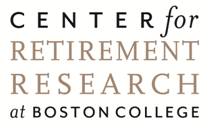 Dissertation Fellowship Program in Retirement or Disability Research2022 Dissertation Committee Chair FormDate:Name: Position: Institution: E-mail: Phone:Serving as dissertation committee chair for: I approve the research methodology for 					                                ’s proposal to the 2022 Dissertation Fellowship Program in Retirement or Disability Research.Signature